ACTA INICIAL – FORMACIÓN EN CENTRO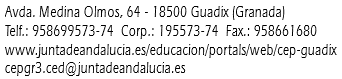 En Huélago, siendo las 15:30 horas del día 25 de noviembre de 2019, se reúnen los componentes del Proyecto de Formación en Centro del centro CPR “El Puntal”,  con título “Estrategias de pensamiento” y código 201813FC, para constituir la Formación en Centro, con el siguiente orden del día:1. Aprobación del proyecto.2. Asignación de tareas.3. Calendario de reuniones.4. Conocimiento y aceptación de compromisos.Tras la sesión de trabajo, exponiendo por parte de la coordinadora de la Formación en Centro los puntos del orden del día y el consiguiente debate y aclaraciones, se concluye que:El proyecto de trabajo es aprobado por todos los componentes del grupo y está completado en Colabor@.2. 	Quedan asignadas las tareas de cada uno de los componentes, que serán incluidas en Colabor@.3. 	Se ha aprobado el calendario de reuniones, que se comunicará a la asesoría de referencia.4. 	Todos los componentes de la Formación en Centro manifiestan que tienen conocimiento y aceptan los compromisos contraídos para el funcionamiento y certificación de esta actividad y que están especificados en las Instrucciones de 20 de septiembre de 2019 de la Dirección General de Formación del Profesorado e Innovación Educativa para el desarrollo de la formación en centro.En Huélago  a  25 de noviembre de  2.019La CoordinadoraFdo.: Ana María Facal López